Light & Life: To All He BringsThe Gospel of John, 21:15-17Thinking back on this week’s sermon, was there anything you heard for the first time or that caught your attention, challenged, or confused you?Based on what you know of Peter from the Gospel of John, how would you describe Peter to a friend?Based on this passage, and the full context of Scripture, how would you define love? What are the risks of an incomplete or inaccurate definition of love?It is notable that Jesus does not ask for an apology, or for a commitment from Peter not to sin again – He asks for Peter’s love. Is this a pattern we should follow in our dealings with people who have wronged us?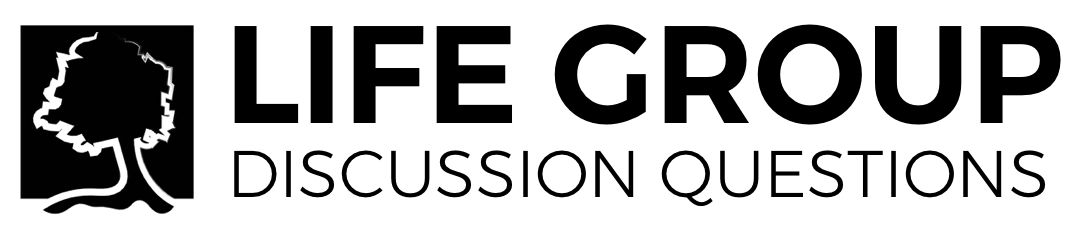 The three affirmations of love in this passage mirror Peters three denials of Jesus in John 18:15-27. Can we make up for wrong actions through right actions? Explain.For what purpose is the Christian given grace by God?After Peter’s sin, Jesus restores him and calls him to ministry. Are there ever sins which would prevent someone from ministering to others? Why, or why not?Sometimes it seems like it is hardest to live out consistent love with those we are closest to (like our spouse, children, and friends). Why do you think this is so, and what can we do to overcome it?This second week of Advent focuses on love. Where do you find love in our passage this week?